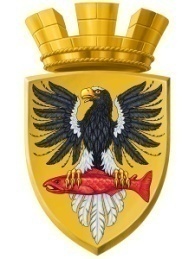                           Р О С С И Й С К А Я   Ф Е Д Е Р А Ц И ЯКАМЧАТСКИЙ КРАЙП О С Т А Н О В Л Е Н И ЕАДМИНИСТРАЦИИ ЕЛИЗОВСКОГО ГОРОДСКОГО ПОСЕЛЕНИЯОт    23.  12.  2019				       №   1344 -п              г. ЕлизовоРуководствуясь п.1. ст.39.20 Земельного кодекса Российской Федерации,    п.2 ст. 3.3,   п.4 ст. 3   Федерального   закона   от 25.10.2001 № 137-ФЗ «О введении в действие Земельного кодекса Российской Федерации», Федеральным законом от 06.10.2003 № 131- ФЗ «Об общих принципах организации местного самоуправления в Российской Федерации»,  Уставом Елизовского городского поселения, на основании Свидетельства о праве на наследство по закону от 21.10.2016,  принимая во внимание наличие в границах земельного участка жилого дома, право собственности на который у наследодателя  возникло 19.05.1984 года,   на основании заявления Гук А.В.,ПОСТАНОВЛЯЮ:Предоставить в собственность бесплатно Гук Аксинье Владимировне земельный участок с кадастровым номером 41:05:0101007:2267, площадью 1871 кв.м,  разрешенное использование  –  для индивидуального жилищного строительства, категория земель – земли населенных пунктов.Гук А.В. обеспечить государственную регистрацию права  собственности на вышеуказанный земельный участок.Муниципальному казенному учреждению «Служба по обеспечению деятельности администрации Елизовского городского поселения» опубликовать (обнародовать) настоящее постановление в средствах массовой информации и разместить в информационно - телекоммуникационной сети «Интернет» на официальном сайте  администрации Елизовского городского поселения.4. 	Контроль за исполнением настоящего постановления оставляю за собой.И.о. Главы  администрации Елизовского городского поселения                                                       В.А. МаслоО предоставлении в собственность бесплатно земельного участка с кадастровым номером 41:05:0101007:2267     Гук А.В.